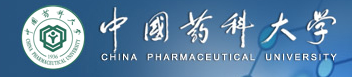 中国药科大学全面预算系统操作指南计财处2017年10月中国药科大学全面预算系统操作指南全面预算系统将全校收支均纳入系统中，具有二级部门预算申报、职能部门审核、校级预算编制、财务预算批复、预算下拨、预算执行实施监控、预决算报表编制等功能。建议使用Google Chrome浏览器。一、系统登录登录学校主页，进入右上角“信息门户”——录入用户名，密码——“财务系统”——“全面预算”。进入全面预算系统后，点击头像，选择用户角色。“部门预算管理员”角色功能：预算申报、预算查询统计；“部门领导”角色功能：预算查询统计。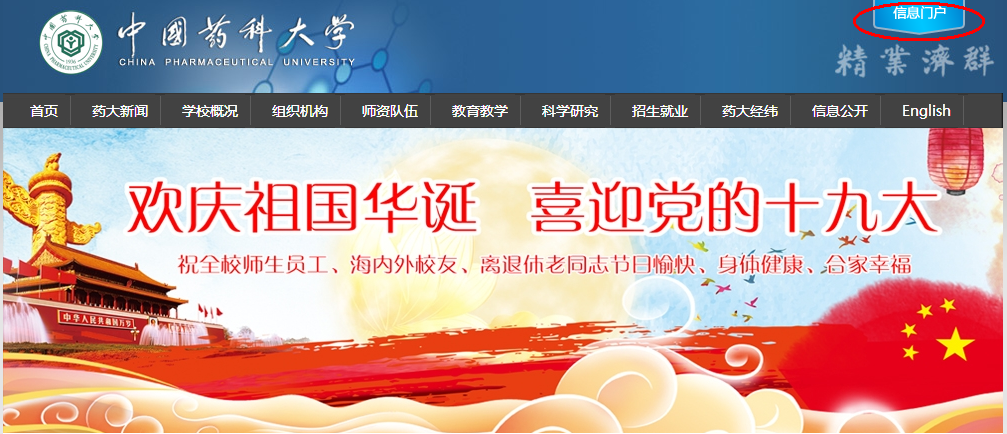 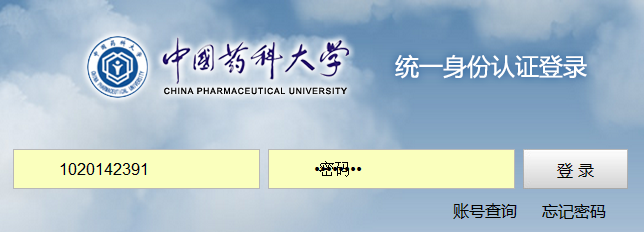 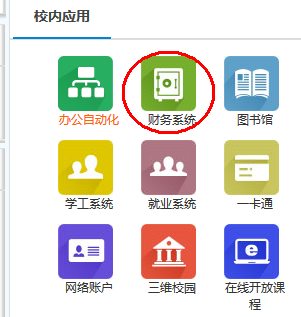 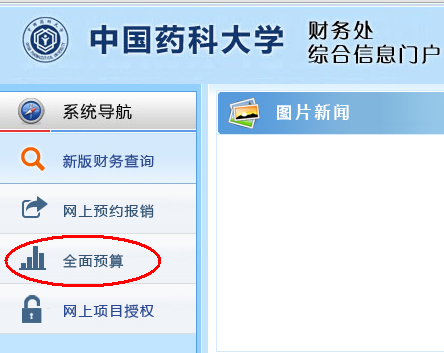 二、预算申报预算申报分为收入预算申报、支出预算申报两部分，点击【首页】进行预算年份切换。（一）收入预算申报收入预算统一采用“部门预算管理员”身份申报。各单位仅需申报“其他收入”。其他收入指：办班收入、培训收入、论坛收入、文印室收入、计算机普通话英语考试收入等。期刊部其他收入点击“其他收入-期刊部创收收入”，分析测试中心其他收入点击“其他收入-分析测试中心收入”，其他部门其他收入点击“其他收入-学院等二级单位创收收入”。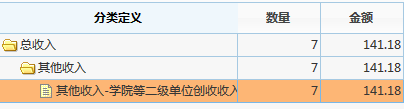 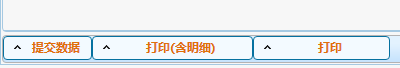     1.添加收入条目（项目）点击“新增条目”，录入“收入项目名称”，点击“确定”按钮。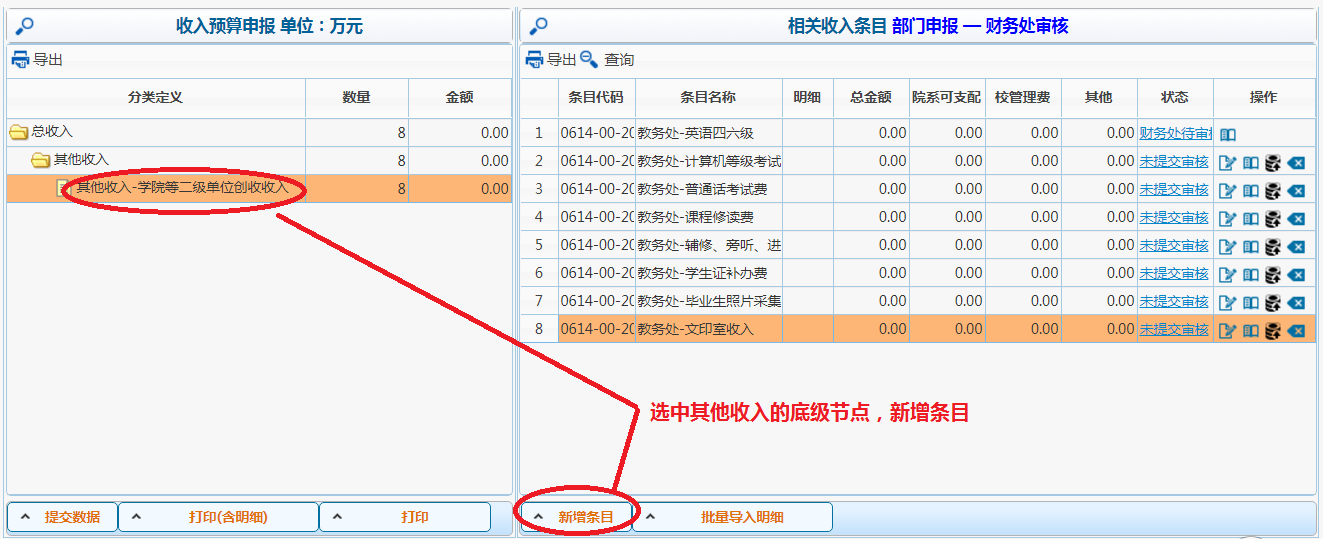     2.收入预算填报每条收入条目右侧“操作列”都有四个功能按钮：，依次代表：填报、查询、提交、删除。点击“填报”按钮后填写该收入条目明细，可选择逐条填报和批量导入收入测算依据两种方式。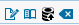 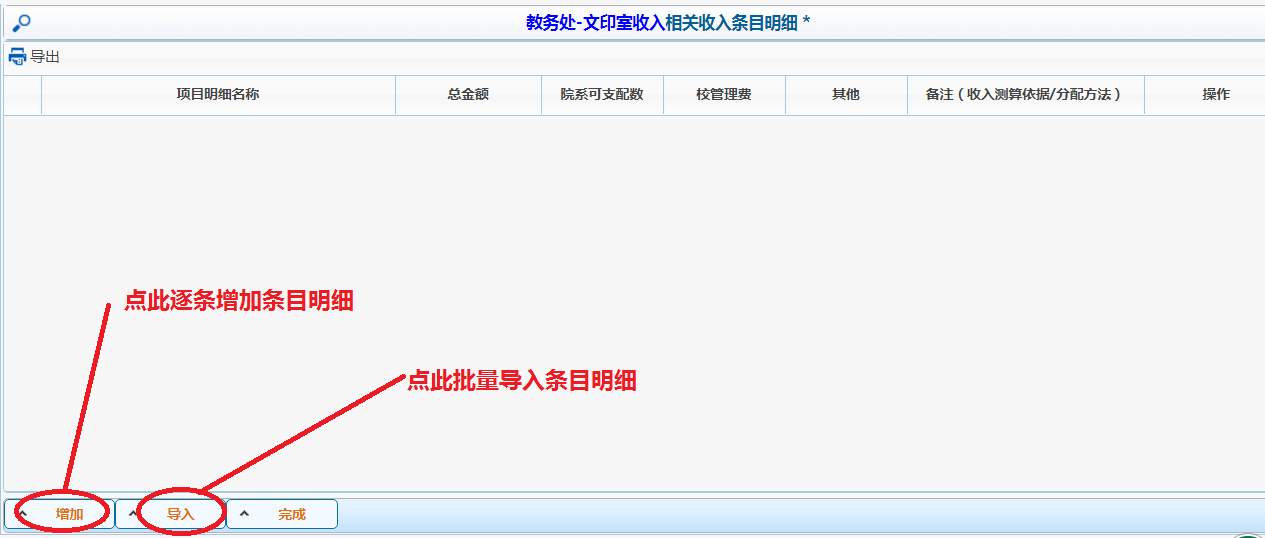 填写“项目明细名称”、总金额、校管理费、其他，院系可支配数自动计算，无需填写。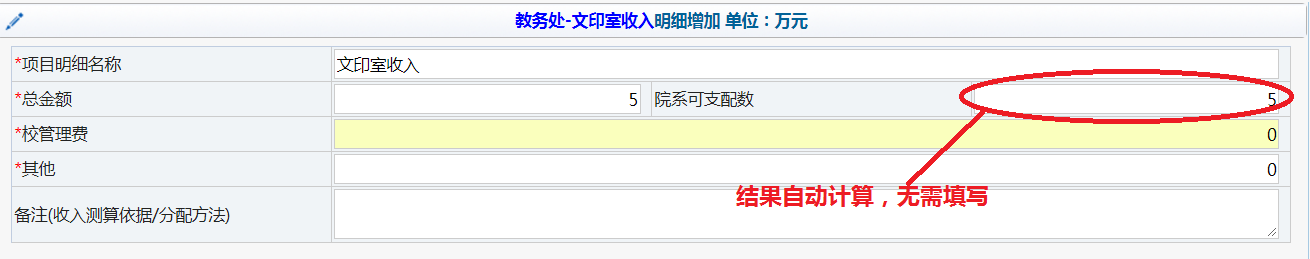 批量导入收入测算依据，先导出模板，编辑后再导入。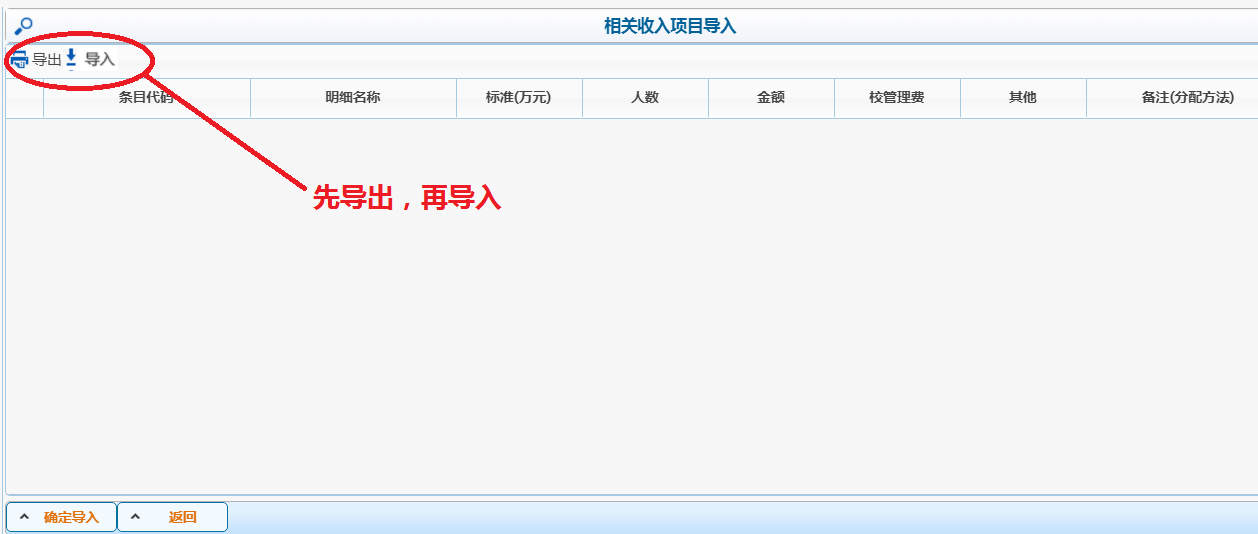 3.收入预算查询、修改、删除与提交点击收入条目右侧【查询】按钮查询收入条目明细，点击【填报】按钮修改该收入条目明细，点击【删除】按钮删除该收入条目，只有新增加的收入条目可以删除。确认条目明细无误后，点击【提交】按钮，提交后仅可查询，不能再次修改。点击状态栏蓝色字体超链接查看计财处审核状态。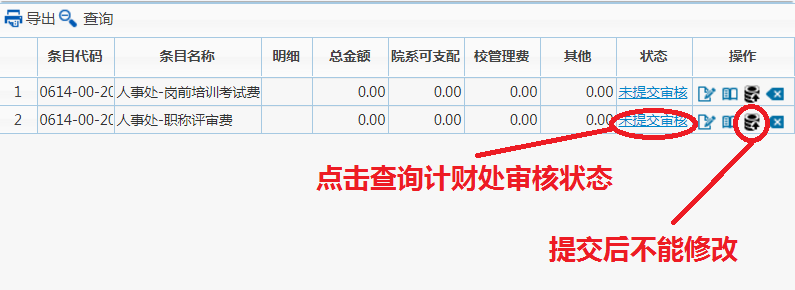 4.收入预算批量提交与打印收入预算录入完成、审核无误后，在收入申报页面左下角，点击【提交数据】，批量提交部门全部收入预算；点击【打印（含明细）】或【打印】，可以打印部门收入预算。各部门上报时，请选择含明细打印上报。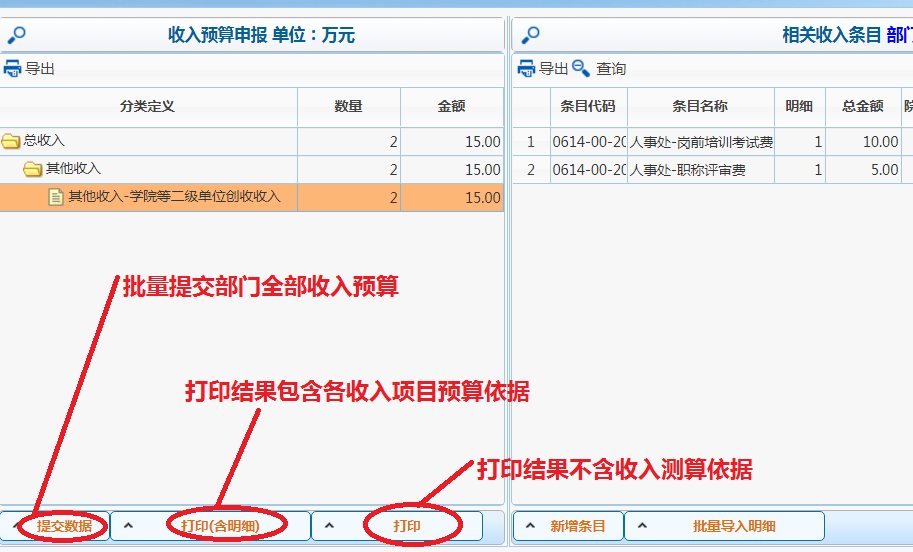 （二）支出预算申报支出预算统一使用“部门预算管理员”身份申报。在系统初始化过程中，计财处为预算项目关联了财务系统现有的项目号，各部门在各自的权限内可进行查阅和申报。1.支出预算申报-系统已设项目每个支出项目右侧“操作”列都有四个功能按钮：，依次代表：填报、打印、删除、提交。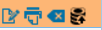 点击“预算项目号”蓝色字体超级链接，可以查看项目申报书、项目绩效目标和项目执行情况等。点击“相关核算项目” 蓝色字体超级链接，可以查看项目上年下拨数、上年执行数、本年下拨数、本年执行数等信息。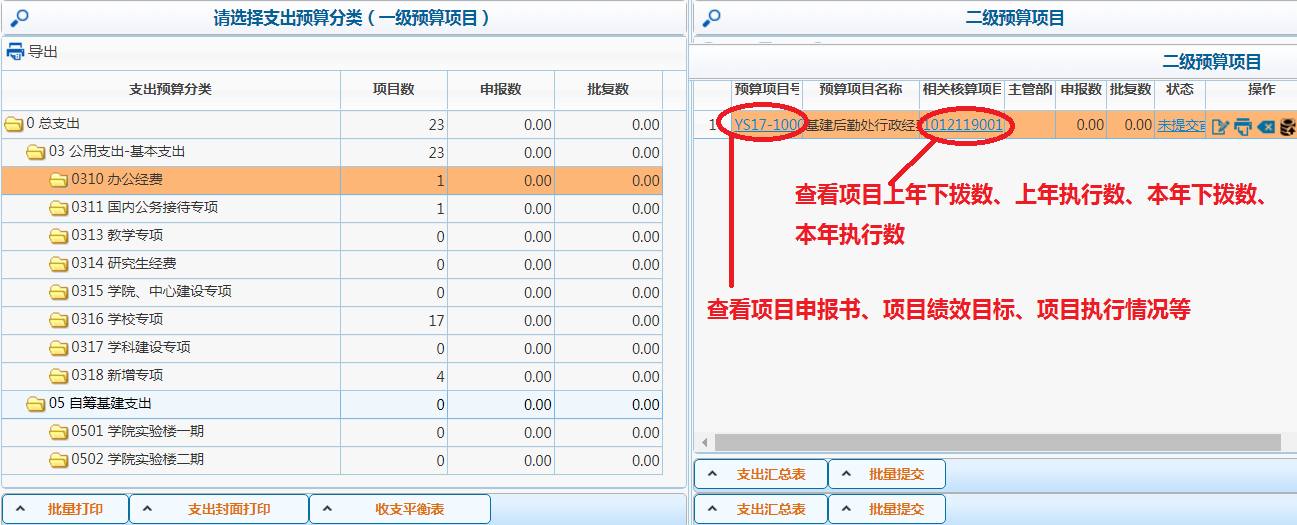 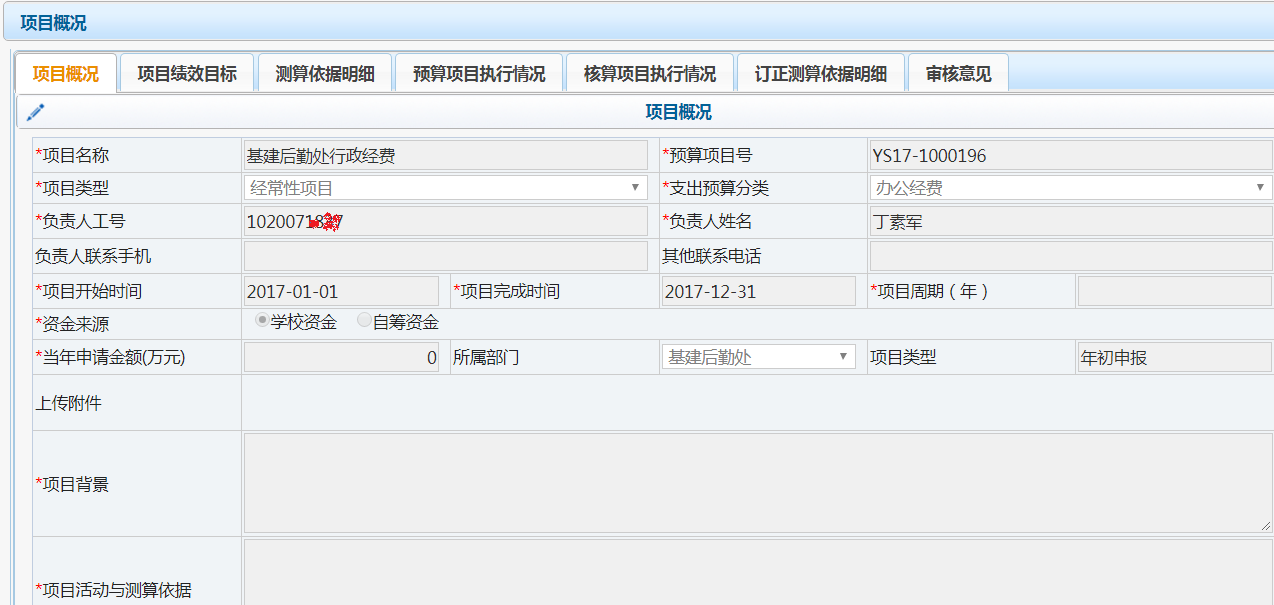 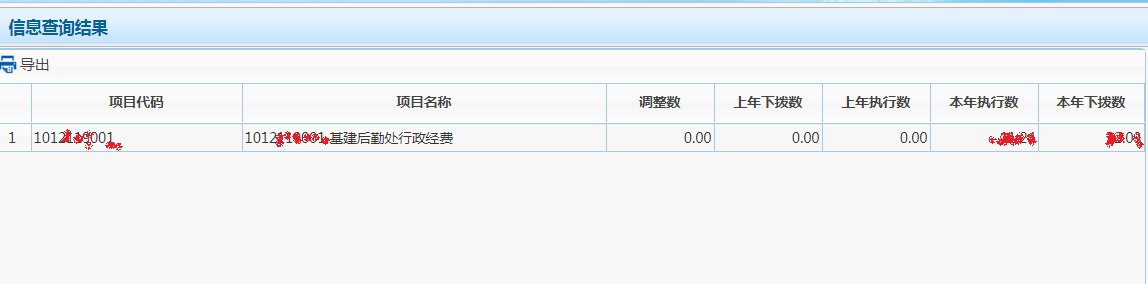 点击【申报】按钮，填写项目概况信息，标记*为必填项，项目负责人只能有一人。主管部门选项可以不填，如果填写，该项目需要经主管部门审核通过后，才能提交至计财处。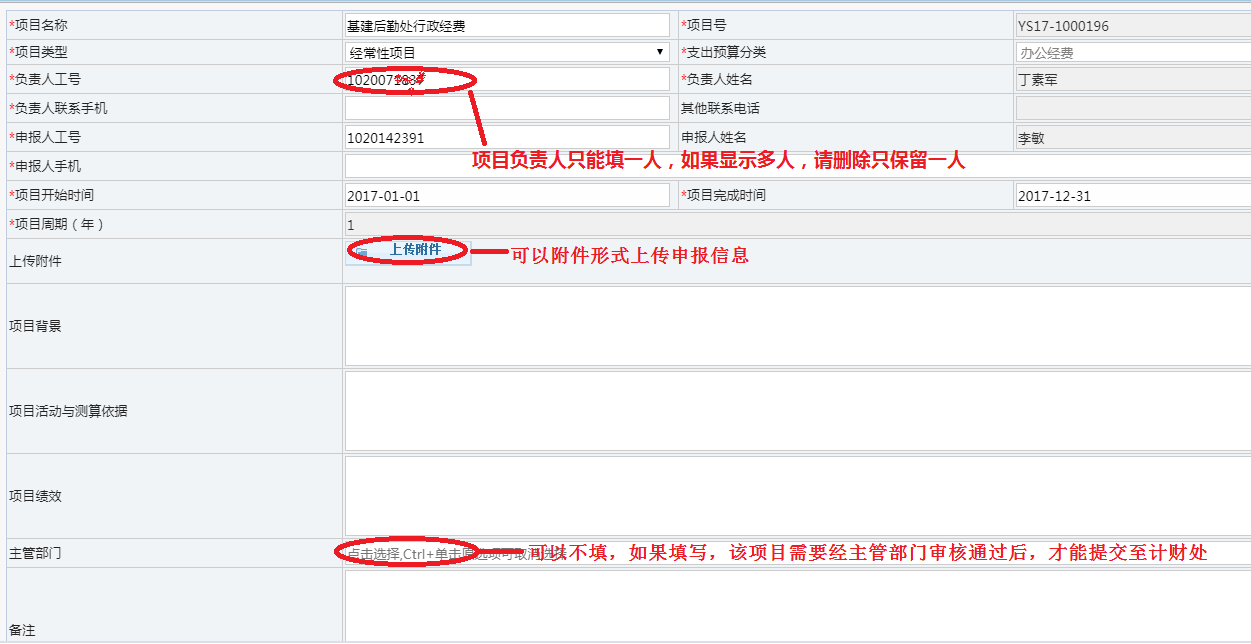 确认项目信息无误后，点击【下一步】，填写测算依据。有三种填报方式：第一，填写标准*数量，系统自动计算金额；第二，直接填写金额（标准、数量均空白）；第三，按预算模板填写，直接填“金额”和 “测算明细”。模板导入方式，可以先导出模板，编辑后，再导入；也可以按如下方式，直接通过“Ctrl+C”和“Ctrl+V”进行导入。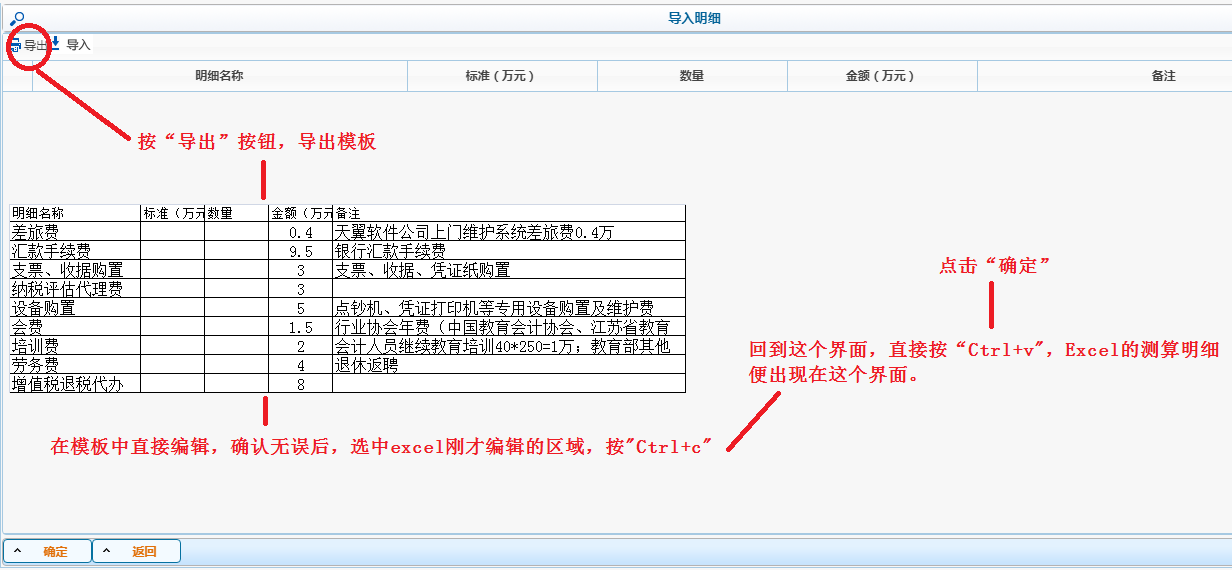 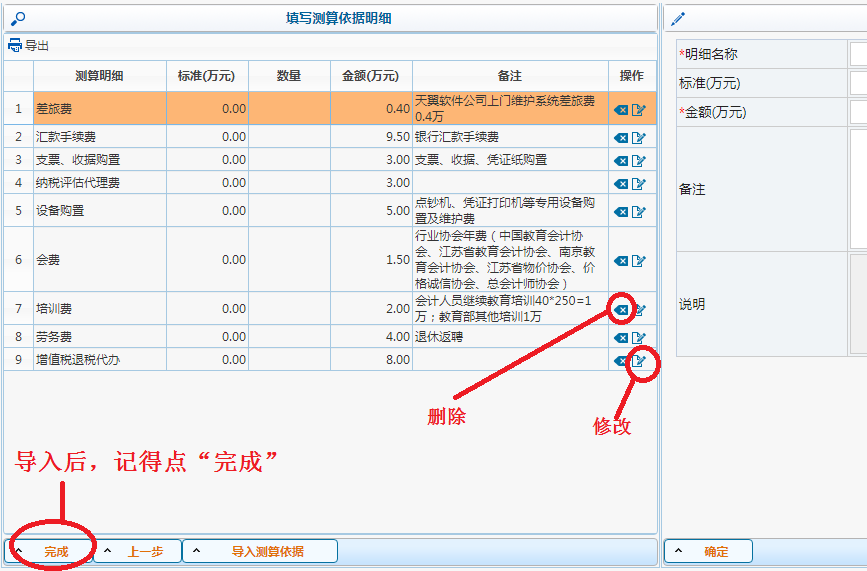     部分项目需要填写绩效目标，可以逐条填写，也可以批量导入。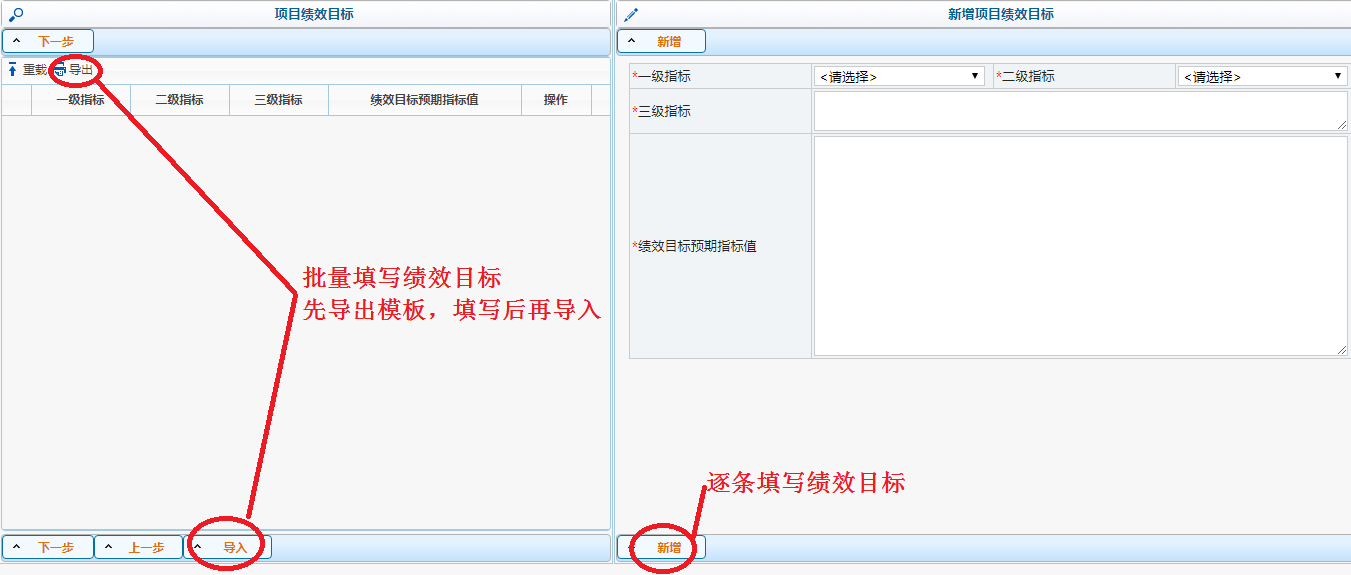 填写无误后，转到打印界面，点击【打印】，即可打印该项目预算申报文本，如暂不打印点击左上角【返回】按钮。2.支出预算申报-新增项目新增项目预算申报和系统已设项目预算申报的申报流程相同，不同的是，新增项目暂未关联核算项目，待项目批准后，财务后台设置核算项目。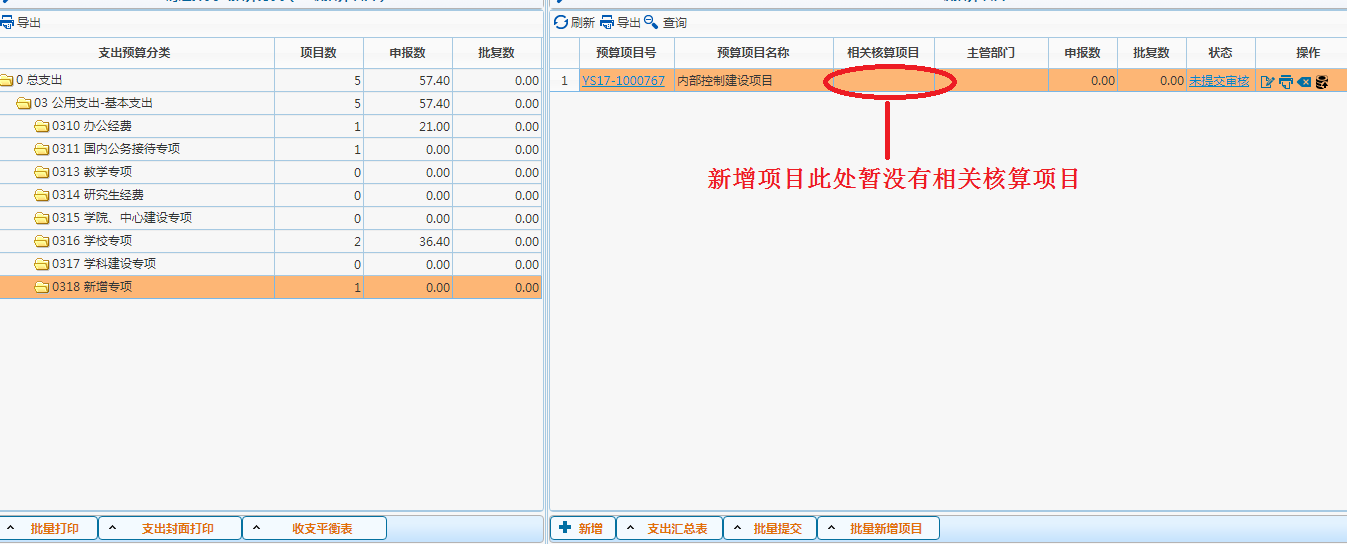 3.支出预算批量提交支出预算录入完成以后，点击页面右下角【批量提交】，出现提示框，点击【继续】，可提交该部门某类支出所有预算申报。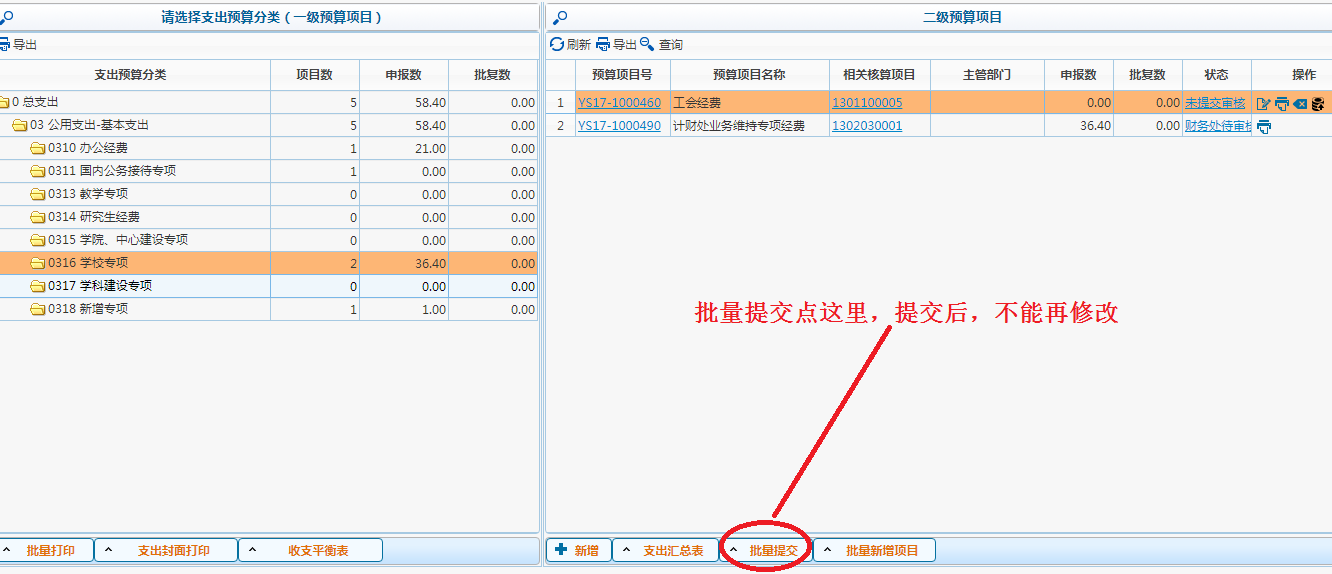 3.支出预算打印支出预算打印层次较收入预算多，包括支出封面、支出预算汇总表、项目概况及项目测算依据、项目绩效表。点击【单个项目打印】，可打印项目预算明细表，其中上半部分为“项目概况表”，下半部分为“项目测算依据”；点击左下角【批量打印】，勾选拟打印项目，实现批量打印；点击【支出封面打印】，打印本部门《**年度部门预算表》封面；点击【打印支出汇总表】，汇总打印本部门支出预算。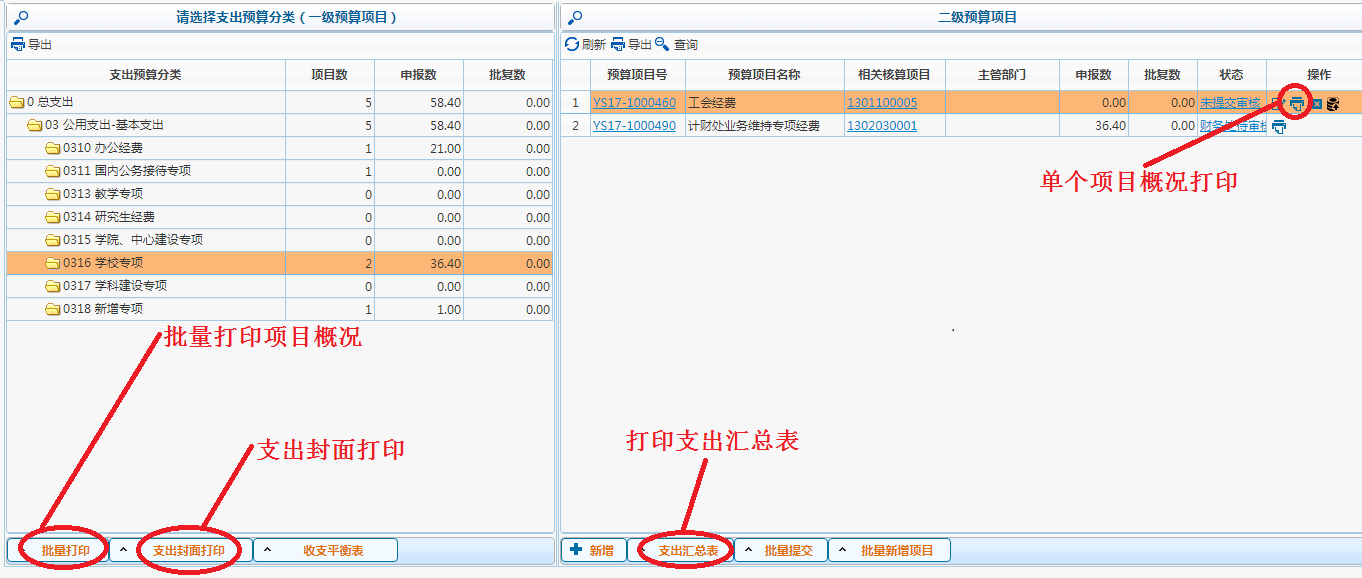 （三）支出预算“一下”订正学校预算批复后，只有支出预算批复数和申报数不同的项目需要进行“一下”订正。点击【一下订正】按钮，二级预算项目的状态栏会显示“无需订正”、“未订正”、“已订正”状态，对于“未订正”项目需要按照批复数修改项目概况信息、测试依据、绩效目标等，“一下订正”填报页面同支出预算申报。订正后，打印报计财处。三、预算查询统计1.项目库查询（按部门）点击【项目库查询（按部门）】，显示部门所有申报项目，点击蓝色字体超级链接，显示所有申报项目上年批复数、本年申请数、本年批复数、本年执行数、本年暂付款、核算项目号等信息。点击【详情】，查看项目概况。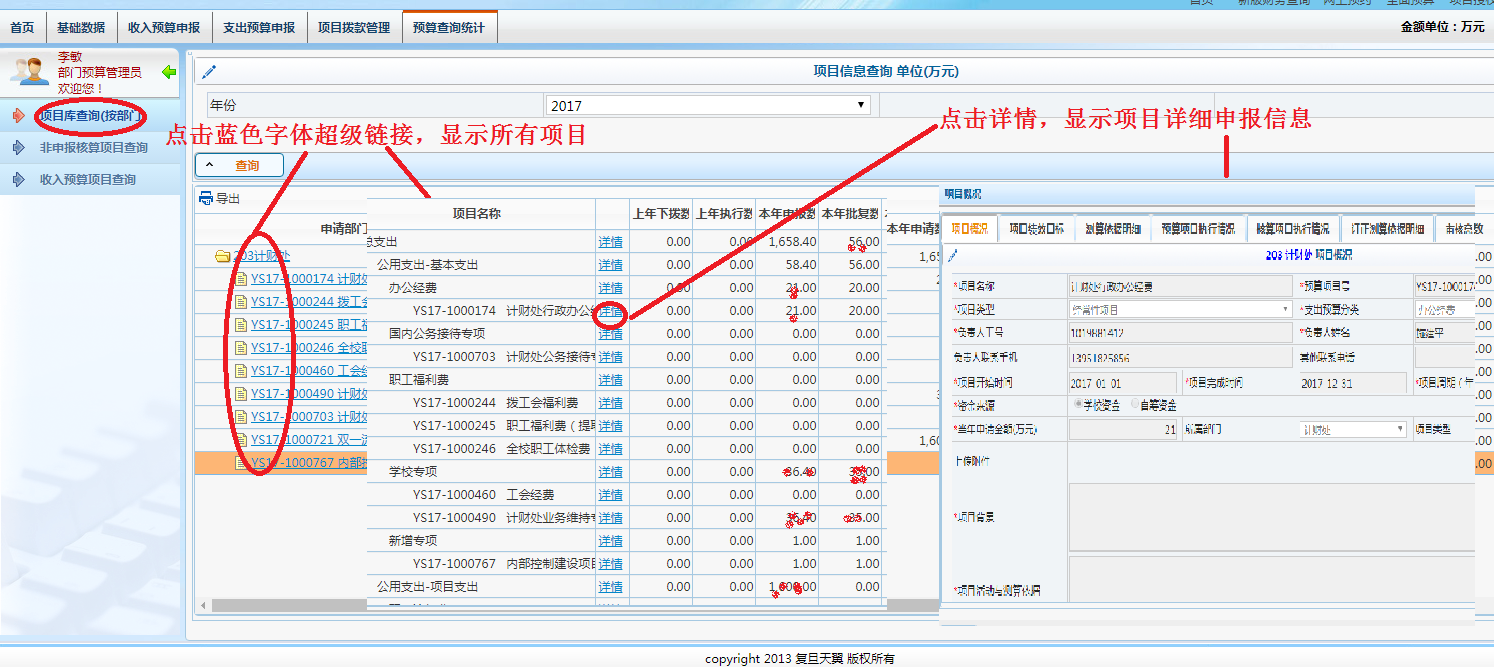 2.收入预算项目查询点击【收入预算项目查询】，查询本部门所有收入申报情况。